Результати навчання  Використовувати понятійний апарат соціології в освітній, дослідницькій та інших сферах професійної діяльності (РН01). Володіти навичками збору соціальної інформації з використанням кількісних та якісних методів (РН10).Презентувати результати власних досліджень для фахівців і нефахівців (РН11). Теми що розглядаютьсяТЕМА 1. СОЦІОЛОГІЯ ПРАЦІ ЯК НАУКА   Соціологія праці як спеціальна соціологічна наука.  Об'єкт, предмет і методи соціології праці.  Функції, мета і завдання соціології праці.  Система категорій соціології праці. Трудові відносини та їх різновиди.  Зв'язок соціології праці з науками про працю соціологічного профілю і несоціологічного профілю. ТЕМА 2. ІСТОРІЯ СТАНОВЛЕННЯ СОЦІОЛОГІЧНОГО ЗНАННЯ ПРО ПРАЦЮ      Етапи  в періодизації розвитку соціології праці     та характерні  ознаки донаукового етапу в історії соціологічних знань про працю.  Внесок у дослідження соціальних проблем праці мислителів античної Греції.      Погляди на суспільну працю мислителів Середньовіччя.       Ідеї та школи  класичного етапу розвитку соціології праці. Представники школи „наукового менеджменту” та їх концепції.   Основні положення теорії “людських відносин”.   Сутність та значення Хотторнського експерименту.   Розгляд праці в концепції постіндустріального суспільства.   Періодизація становлення вітчизняної соціології праці. Особливості сучасного етапу розвитку соціології праці в нашій країніТЕМА 3. ПРАЦЯ, ЯК ВИД СОЦІАЛЬНОЇ ДІЯЛЬНОСТІ. СТАВЛЕННЯ ДО  ПРАЦІ  Соціальна сутність праці, її роль у життєдіяльності людини та суспільства.  Соціальні функції праці.  Зміст і характер праці. Основний закон соціології праці     Ставлення до праці, чинники його формування і показники оцінки      Задоволеність працею, її види. Фактори задоволеності працеюТЕМА 4. ТРУДОВА ПОВЕДІНКА: ЇЇ ФОРМИ ТА ВИДИ  Зміст, структура та функції трудової поведінки.  Класифікація видів трудової поведінки.  Цільові форми трудової поведінки:  функціональна, економічна,  організаційна,  адміністративна, інноваційна,  адаптаційно-пристосувальна,   церемоніально-субординаційна.     Сутність механізмів регулювання трудової поведінки     Соціальні інститути  як самостійні механізми соціальної регуляції трудової поведінки.    Ринкові стратегії трудової поведінки найманих працівників  ТЕМА 5. СОЦІАЛЬНІ АСПЕКТИ МОТИВАЦІЇ ПРАЦІ  Потреби як детермінанти трудової поведінки.  Цінності та ціннісні орієнтації.  Мотиви і диспозиції особистості у регулюванні трудової поведінки.   Поняття мотивів і механізму мотивації праці.  Класифікація мотивів.   Поняття мотиваційного ядра.   Концепції трудової мотивації. Поняття мотиваційних моделейТЕМА 6. СТИМУЛЮВАННЯ ПРАЦІ  Поняття стимулювання праці та його функції.   Види стимулів трудової діяльності  Вимоги до організації стимулювання.   Особливості застосування матеріальних і нематеріальних стимулів трудової діяльності.    Стимулюванню праці як соціальний процес.  Стратегії стимулювання трудової поведінкиТЕМА 7. СОЦІОЛОГІЯ ЗАЙНЯТОСТІ     Соціально-економічна сутність зайнятості населення. Статус зайнятості для економічно активного населення.     Види зайнятості: повна, продуктивна, ефективна, вільно вибрана, соціально-корисна. Безробіття як соціально-економічне явище: його причини, форми та соціально-економічні наслідки. Види безробіття: структурне, фрикційне, циклічне, приховане, добровільне, вимушене, тривале, застійне.     Державна політика зайнятості як комплекс заходів впливу на соціально-економічний розвиток суспільства і кожного його члена.  Рівні  та моделі  державної політики зайнятості.          Динаміка зайнятості в сучасній Україні.ТЕМА 8. СОЦІАЛЬНИЙ КОНТРОЛЬ У СФЕРІ ПРАЦІ    Соціальний контроль та його функції в трудовій сфері.  Види соціального контролю.  Типи соціального контролю.  Суб'єкти соціального контролю у трудовій сфері.  Роль планових та оціночних показників у здійсненні соціального контролю у трудовій сфері.   Механізм здійснення соціального контролю в трудових колективах   Особливості використання   соціальних норм в соціальному контролі за трудовою поведінкою.ТЕМА 9. ТРУДОВА АДАПТАЦІЯ       Поняття соціальної адаптації та її взаємозв’язок з трудовою адаптацією.   Сутнісні характеристики трудової адаптації. Етапи    адаптації:  орієнтаційний,  оцінний,  сумісності.      Види адаптації: професійна, соціально-психологічна, організаційна, соціально-побутова, у сфері дозвілля.     Об'єктивні та суб'єктивні показники трудової адаптації. Фактори впливають на перебіг трудової адаптації.  Управління трудовою адаптацієюТЕМА 10. ТРУДОВА МОБІЛЬНІСТЬ            Сутність та  функції трудової мобільності.   Форми трудової мобільності  за суб’єктом, за змістом, за наявністю, за волевиявленням, за соціальною спрямованістю.     Основні типи та чинники трудової мобільності.  Соціально-культурні моделі та особливості професійних орієнтацій.  Фактори впливаючі на  трудові  переміщення.       Механізми  соціального управління трудовою мобільністю.МЕТОДИ НАВЧАННЯПід час проведення лекційних занять з навчальної дисципліни передбачено застосування таких методів навчання: пояснювально-ілюстративний метод (демонстрація на екрані слайдів презентацій, візуалізації навчального матеріалу ); метод проблемного викладення; частково-пошуковий, або евристичний метод (лекції за окремими темами викладаються в проблемний формі)Під час проведення семінарських занять застосовується: репродуктивний метод (засвоєння базових понять курсу); частково-пошуковий, або евристичний метод (під час підготовки індивідуальних проектів); дослідницький метод (студенти самостійно вивчають літературу, джерела, ведуть дослідження, виміри та виконують інші пошукові дії для створення презентації на задану тему). Семінарські заняття можуть бути побудовані у формі дискусії.       Лекції – викладення теоретичного матеріалу лектором згідно навчальної програми і розподілу годин поміж темами. Використовуються різні інтерактивні форми активізації аудиторії та відеопрезентації вербальної інформації. Лектор має власний конспект, що відображає основний зміст теми, студенти занотовують нову інформацію у власні конспекти.Практичні заняття – проводяться у формі семінарських занять. Для семінарських занять студенти опрацьовують лекційний матеріал, готують виступи з використанням навчальної і наукової літератури, виступають з презентаціями. Лектор оцінює активність студентів впродовж семінару за прийнятою шкалою оцінок в балах. Під час семінарського заняття обов’язково за кожною темою оцінюються рівень знань студентів за допомогою тестових завдань   за темою.   Семінарські заняття можуть бути побудовані у формі ділової гри або дискусії.Індивідуальне завдання – вид самостійної роботи поза аудиторними годинами, коли студент, використовуючи лекційний матеріал та додаткові джерела знань, розробляє особисту тему. Підготовка проекту  соціологічного дослідження – вид самостійної роботи, що виконується студентом поза аудиторними годинами. Студент вільно обирає тематику з числа запропонованих тем,   або узгоджує з викладачем ініціативну тематику.  По суті студент розробляє проект розвідувального дослідження:  формулює його мету, гіпотези, завдання,   розробляє інструментарій такого дослідження тобто методичні  документи: анкети, бланк — інтерв'ю,    картки спостереження, картки вивчення документів та ін.   Виконану роботу студент презентує на семінарському заняті.Методи контролю1. Поточний контроль проводиться за результатами роботи студентів на семінарських заняттях    шляхом оцінювання тестів,   індивідуальних доповідей,    проектів та їх презентації, а також методом оцінювання активності студента в обговоренні питань розглянутих на семінарі.2. Підсумковий (семестровий) контроль проводиться у формі    екзамену    Екзамен – письмова або усна відповідь на питання, що містяться в екзаменаційному білеті. Питання екзаменаційних білетів можуть доводитися до студентів заздалегідь. Екзаменаційні білети готує лектор, вони затверджуються на засіданні кафедри і підписуються завідувачем кафедри. Екзаменатора призначає завідувач кафедри. Він має оцінити якість відповіді студента за прийнятою шкалою академічних оцінок.Контрольні питання з курсу до екзамену.   Соціологія праці як спеціальна соціологічна наука.Об'єкт, предмет і методи соціології праці.Функції, мета і завдання соціології праці.Система категорій соціології праці. Трудові відносини та їх різновиди.  Особливості розгляду праці як соціального явища на макро-, мезо- та мікрорівні соціологічної науки.  Праця як об'єкт соціологічного дослідження.  Соціальні і функціональні аспекти трудових відносин та їх різновиди.Зв'язок соціології праці з науками про працю соціологічного профілю і несоціологічного профілю.Донауковий етап розвитку соціологічної думки про працюВнесок у дослідження соціальних проблем праці мислителів античної Греції?Погляди на суспільну працю мислителів Середньовіччя Ідеї та школи  класичного етапу розвитку соціології праці.Представники школи „наукового менеджменту” та їх концепції.Основні положення теорії “людських відносин”.   Сутність та значення Хотторнського експерименту. Розгляд праці в концепції постіндустріального суспільства.Розвиток вітчизняної соціології праціСоціальна сутність праці.Соціальні функції праці.Зміст і характер праці. Основний закон соціології праціСтавлення до праці, чинники його формування і показники оцінкиПоказники, за якими визначається ставлення до праці.Ставлення до праці як соціальне явище.Задоволеність працею, її види. Фактори задоволеності працеюПоняття соціальної і трудової поведінкиВиди трудової поведінкиОсобливості та характеристика форм трудової поведінки Особливості формування ринкового типу трудової поведінкиМеханізми регуляції трудової поведінки. Форми прояву трудової поведінки в ринкових умовах господарювання. Трудова етика як інститут соціальної регуляції трудової поведінки. Соціокультурна детермінація трудової поведінки. Деструктивні форми трудової поведінки  Потреби як детермінанти трудової поведінки.Цінності та ціннісні орієнтації.Мотиви і диспозиції особистості у регулюванні трудової поведінки.Поняття мотивів і механізму мотивації праці.Класифікація мотивів праці.Поняття мотиваційного ядра.Концепції трудової мотивації.Поняття мотиваційних моделей. Теорії мотивації праці: їх суть та використання на практиціХарактеристика основних напрямів дослідження проблем мотивації праціРозвиток систем мотивації праці Поняття стимулювання праці та його функціїВиди стимулів трудової діяльностіВимоги до організації стимулюванняСтратегії стимулювання трудової поведінкиСтимулюванню праці як соціальний процес.Особливості застосування матеріальних і нематеріальних стимулів трудової діяльності.Сутність та функції соціального контролюВиди соціального контролюТипи соціального контролюМеханізм здійснення соціального контролю в трудових колективахРоль соціального контролю у сфері праці і його галузеві особливості.Сутність трудової адаптації та її види.Етапи, швидкість і показники адаптації.Фактори що впливають на перебіг трудової адаптаціїТрудова мобільність, її функції і типи.Управління трудовою мобільністю Професійне самовизначення та трудова мобільність.Розподіл балів, які отримують студентиТаблиця 1. – Розподіл балів для оцінювання успішності студента для іспитуТаблиця 2. – Шкала оцінювання знань та умінь: національна та ЕСТSОсновна література:Структурно-логічна схема вивчення навчальної дисципліниПровідний лектор: Професор, доцент Семке Н.М._________________		 (посада, звання, ПІБ)				(підпис)СОЦІОЛОГІЯ ПРАЦІ    СИЛАБУССОЦІОЛОГІЯ ПРАЦІ    СИЛАБУССОЦІОЛОГІЯ ПРАЦІ    СИЛАБУССОЦІОЛОГІЯ ПРАЦІ    СИЛАБУССОЦІОЛОГІЯ ПРАЦІ    СИЛАБУССОЦІОЛОГІЯ ПРАЦІ    СИЛАБУССОЦІОЛОГІЯ ПРАЦІ    СИЛАБУССОЦІОЛОГІЯ ПРАЦІ    СИЛАБУССОЦІОЛОГІЯ ПРАЦІ    СИЛАБУССОЦІОЛОГІЯ ПРАЦІ    СИЛАБУССОЦІОЛОГІЯ ПРАЦІ    СИЛАБУССОЦІОЛОГІЯ ПРАЦІ    СИЛАБУССОЦІОЛОГІЯ ПРАЦІ    СИЛАБУСШифр і назва спеціальностіШифр і назва спеціальності054 – Соціологія054 – Соціологія054 – СоціологіяІнститут / факультетІнститут / факультетІнститут / факультетІнститут / факультетФакультет соціально-гуманітарних технологійФакультет соціально-гуманітарних технологійФакультет соціально-гуманітарних технологійФакультет соціально-гуманітарних технологійНазва програмиНазва програмиСоціологія управлінняСоціологія управлінняСоціологія управлінняКафедраКафедраКафедраКафедраСоціології і публічного управлінняСоціології і публічного управлінняСоціології і публічного управлінняСоціології і публічного управлінняТип програмиТип програмиОсвітньо-професійнаОсвітньо-професійнаОсвітньо-професійнаМова навчанняМова навчанняМова навчанняМова навчанняУкраїнська Українська Українська Українська ВикладачВикладачВикладачВикладачВикладачВикладачВикладачВикладачВикладачВикладачВикладачВикладачВикладач  Семке Ніна Миколаївна 	   Семке Ніна Миколаївна 	   Семке Ніна Миколаївна 	   Семке Ніна Миколаївна 	   Семке Ніна Миколаївна 	   Семке Ніна Миколаївна 	   Семке Ніна Миколаївна 	  nina_semke@ukr.net nina_semke@ukr.net nina_semke@ukr.net nina_semke@ukr.net nina_semke@ukr.net nina_semke@ukr.net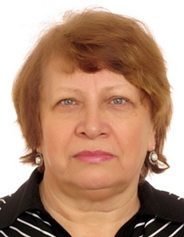  Кандидат філософських наук, доцент, професор кафедри соціології і публічного управління НТУ «ХПІ». Досвід роботи – 47років. Автор понад 100 наукових та навчально-методичних праць. Провідний лектор з дисциплін: «Політологія», «Соціологія праці»,   «Соціологія економіки», «Соціологія соціальної нерівності». Кандидат філософських наук, доцент, професор кафедри соціології і публічного управління НТУ «ХПІ». Досвід роботи – 47років. Автор понад 100 наукових та навчально-методичних праць. Провідний лектор з дисциплін: «Політологія», «Соціологія праці»,   «Соціологія економіки», «Соціологія соціальної нерівності». Кандидат філософських наук, доцент, професор кафедри соціології і публічного управління НТУ «ХПІ». Досвід роботи – 47років. Автор понад 100 наукових та навчально-методичних праць. Провідний лектор з дисциплін: «Політологія», «Соціологія праці»,   «Соціологія економіки», «Соціологія соціальної нерівності». Кандидат філософських наук, доцент, професор кафедри соціології і публічного управління НТУ «ХПІ». Досвід роботи – 47років. Автор понад 100 наукових та навчально-методичних праць. Провідний лектор з дисциплін: «Політологія», «Соціологія праці»,   «Соціологія економіки», «Соціологія соціальної нерівності». Кандидат філософських наук, доцент, професор кафедри соціології і публічного управління НТУ «ХПІ». Досвід роботи – 47років. Автор понад 100 наукових та навчально-методичних праць. Провідний лектор з дисциплін: «Політологія», «Соціологія праці»,   «Соціологія економіки», «Соціологія соціальної нерівності». Кандидат філософських наук, доцент, професор кафедри соціології і публічного управління НТУ «ХПІ». Досвід роботи – 47років. Автор понад 100 наукових та навчально-методичних праць. Провідний лектор з дисциплін: «Політологія», «Соціологія праці»,   «Соціологія економіки», «Соціологія соціальної нерівності». Кандидат філософських наук, доцент, професор кафедри соціології і публічного управління НТУ «ХПІ». Досвід роботи – 47років. Автор понад 100 наукових та навчально-методичних праць. Провідний лектор з дисциплін: «Політологія», «Соціологія праці»,   «Соціологія економіки», «Соціологія соціальної нерівності». Кандидат філософських наук, доцент, професор кафедри соціології і публічного управління НТУ «ХПІ». Досвід роботи – 47років. Автор понад 100 наукових та навчально-методичних праць. Провідний лектор з дисциплін: «Політологія», «Соціологія праці»,   «Соціологія економіки», «Соціологія соціальної нерівності». Кандидат філософських наук, доцент, професор кафедри соціології і публічного управління НТУ «ХПІ». Досвід роботи – 47років. Автор понад 100 наукових та навчально-методичних праць. Провідний лектор з дисциплін: «Політологія», «Соціологія праці»,   «Соціологія економіки», «Соціологія соціальної нерівності». Кандидат філософських наук, доцент, професор кафедри соціології і публічного управління НТУ «ХПІ». Досвід роботи – 47років. Автор понад 100 наукових та навчально-методичних праць. Провідний лектор з дисциплін: «Політологія», «Соціологія праці»,   «Соціологія економіки», «Соціологія соціальної нерівності».Загальна інформація про курсЗагальна інформація про курсЗагальна інформація про курсЗагальна інформація про курсЗагальна інформація про курсЗагальна інформація про курсЗагальна інформація про курсЗагальна інформація про курсЗагальна інформація про курсЗагальна інформація про курсЗагальна інформація про курсЗагальна інформація про курсЗагальна інформація про курсАнотаціяАнотаціяАнотація  В цьому курсі розглядається сутність соціальних явищ та процесів, що пов’язані з працею,   чинники, що впливають на трудову поведінку людини, визначаються шляхи підвищення її соціальної ефективності.  В цьому курсі розглядається сутність соціальних явищ та процесів, що пов’язані з працею,   чинники, що впливають на трудову поведінку людини, визначаються шляхи підвищення її соціальної ефективності.  В цьому курсі розглядається сутність соціальних явищ та процесів, що пов’язані з працею,   чинники, що впливають на трудову поведінку людини, визначаються шляхи підвищення її соціальної ефективності.  В цьому курсі розглядається сутність соціальних явищ та процесів, що пов’язані з працею,   чинники, що впливають на трудову поведінку людини, визначаються шляхи підвищення її соціальної ефективності.  В цьому курсі розглядається сутність соціальних явищ та процесів, що пов’язані з працею,   чинники, що впливають на трудову поведінку людини, визначаються шляхи підвищення її соціальної ефективності.  В цьому курсі розглядається сутність соціальних явищ та процесів, що пов’язані з працею,   чинники, що впливають на трудову поведінку людини, визначаються шляхи підвищення її соціальної ефективності.  В цьому курсі розглядається сутність соціальних явищ та процесів, що пов’язані з працею,   чинники, що впливають на трудову поведінку людини, визначаються шляхи підвищення її соціальної ефективності.  В цьому курсі розглядається сутність соціальних явищ та процесів, що пов’язані з працею,   чинники, що впливають на трудову поведінку людини, визначаються шляхи підвищення її соціальної ефективності.  В цьому курсі розглядається сутність соціальних явищ та процесів, що пов’язані з працею,   чинники, що впливають на трудову поведінку людини, визначаються шляхи підвищення її соціальної ефективності.  В цьому курсі розглядається сутність соціальних явищ та процесів, що пов’язані з працею,   чинники, що впливають на трудову поведінку людини, визначаються шляхи підвищення її соціальної ефективності.Цілі курсуЦілі курсуЦілі курсу Ознайомлення студентів з соціологічними уявленнями про працю як соціальний інститут та оволодіння соціологічними методами дослідження трудових практик сучасного суспільства.  Ознайомлення студентів з соціологічними уявленнями про працю як соціальний інститут та оволодіння соціологічними методами дослідження трудових практик сучасного суспільства.  Ознайомлення студентів з соціологічними уявленнями про працю як соціальний інститут та оволодіння соціологічними методами дослідження трудових практик сучасного суспільства.  Ознайомлення студентів з соціологічними уявленнями про працю як соціальний інститут та оволодіння соціологічними методами дослідження трудових практик сучасного суспільства.  Ознайомлення студентів з соціологічними уявленнями про працю як соціальний інститут та оволодіння соціологічними методами дослідження трудових практик сучасного суспільства.  Ознайомлення студентів з соціологічними уявленнями про працю як соціальний інститут та оволодіння соціологічними методами дослідження трудових практик сучасного суспільства.  Ознайомлення студентів з соціологічними уявленнями про працю як соціальний інститут та оволодіння соціологічними методами дослідження трудових практик сучасного суспільства.  Ознайомлення студентів з соціологічними уявленнями про працю як соціальний інститут та оволодіння соціологічними методами дослідження трудових практик сучасного суспільства.  Ознайомлення студентів з соціологічними уявленнями про працю як соціальний інститут та оволодіння соціологічними методами дослідження трудових практик сучасного суспільства.  Ознайомлення студентів з соціологічними уявленнями про працю як соціальний інститут та оволодіння соціологічними методами дослідження трудових практик сучасного суспільства. Формат Формат Формат Лекції, практичні заняття, консультації.. Підсумковий контроль –  іспит. Лекції, практичні заняття, консультації.. Підсумковий контроль –  іспит. Лекції, практичні заняття, консультації.. Підсумковий контроль –  іспит. Лекції, практичні заняття, консультації.. Підсумковий контроль –  іспит. Лекції, практичні заняття, консультації.. Підсумковий контроль –  іспит. Лекції, практичні заняття, консультації.. Підсумковий контроль –  іспит. Лекції, практичні заняття, консультації.. Підсумковий контроль –  іспит. Лекції, практичні заняття, консультації.. Підсумковий контроль –  іспит. Лекції, практичні заняття, консультації.. Підсумковий контроль –  іспит. Лекції, практичні заняття, консультації.. Підсумковий контроль –  іспит. СеместрСеместрСеместр8888888888Обсяг (кредити) / Тип курсу120/4 вибірковий120/4 вибірковий120/4 вибірковийЛекції (години)Лекції (години)2020Практичні заняття (години)Практичні заняття (години)20Самостійна робота (години)80Програмні компетентностіПрограмні компетентностіПрограмні компетентності Здатність застосовувати знання в практичних ситуаціях (ЗК01). Здатність аналізувати та систематизувати одержані результати, формулювати аргументовані висновки та рекомендації (ФК06).  Здатність застосовувати знання в практичних ситуаціях (ЗК01). Здатність аналізувати та систематизувати одержані результати, формулювати аргументовані висновки та рекомендації (ФК06).  Здатність застосовувати знання в практичних ситуаціях (ЗК01). Здатність аналізувати та систематизувати одержані результати, формулювати аргументовані висновки та рекомендації (ФК06).  Здатність застосовувати знання в практичних ситуаціях (ЗК01). Здатність аналізувати та систематизувати одержані результати, формулювати аргументовані висновки та рекомендації (ФК06).  Здатність застосовувати знання в практичних ситуаціях (ЗК01). Здатність аналізувати та систематизувати одержані результати, формулювати аргументовані висновки та рекомендації (ФК06).  Здатність застосовувати знання в практичних ситуаціях (ЗК01). Здатність аналізувати та систематизувати одержані результати, формулювати аргументовані висновки та рекомендації (ФК06).  Здатність застосовувати знання в практичних ситуаціях (ЗК01). Здатність аналізувати та систематизувати одержані результати, формулювати аргументовані висновки та рекомендації (ФК06).  Здатність застосовувати знання в практичних ситуаціях (ЗК01). Здатність аналізувати та систематизувати одержані результати, формулювати аргументовані висновки та рекомендації (ФК06).  Здатність застосовувати знання в практичних ситуаціях (ЗК01). Здатність аналізувати та систематизувати одержані результати, формулювати аргументовані висновки та рекомендації (ФК06).  Здатність застосовувати знання в практичних ситуаціях (ЗК01). Здатність аналізувати та систематизувати одержані результати, формулювати аргументовані висновки та рекомендації (ФК06). ПоточнетестуванняІндивідуальні завданняПідготовка проектуІспитСума30102040100 РейтинговаОцінка, балиОцінка ЕСТS та її визначенняНаціональна  оцінкаКритерії оцінюванняКритерії оцінювання РейтинговаОцінка, балиОцінка ЕСТS та її визначенняНаціональна  оцінкапозитивнінегативні1234590-100АВідмінно- Глибоке знання навчального матеріалу модуля, що містяться в основних і додаткових літературних джерелах;- вміння аналізувати явища, які вивчаються, в їхньому взаємозв’язку і розвитку;- вміння проводити теоретичні розрахунки;- відповіді на запитання чіткі, лаконічні, логічно послідовні;- вміння  вирішувати складні практичні задачі.Відповіді на запитання можуть  містити незначні неточності                82-89ВДобре- Глибокий рівень знань в обсязі обов’язкового матеріалу, що передбачений модулем;- вміння давати аргументовані відповіді на запитання і проводити теоретичні розрахунки;- вміння вирішувати складні практичні задачі.Відповіді на запитання містять певні неточності;75-81СДобре- Міцні знання матеріалу, що вивчається, та його практичного застосування;- вміння давати аргументовані відповіді на запитання і проводити теоретичні розрахунки;- вміння вирішувати практичні задачі.- невміння використовувати теоретичні знання для вирішення складних практичних задач.64-74DДЗадовільно- Знання основних фундаментальних положень матеріалу, що вивчається, та їх практичного застосування;- вміння вирішувати прості практичні задачі.Невміння давати аргументовані відповіді на запитання;- невміння аналізувати викладений матеріал і виконувати розрахунки;- невміння вирішувати складні практичні задачі.660-63 ЕЗадовільно- Знання основних фундаментальних положень матеріалу модуля,- вміння вирішувати найпростіші практичні задачі.Незнання окремих (непринципових) питань з матеріалу модуля;- невміння послідовно і аргументовано висловлювати думку;- невміння застосовувати теоретичні положення при розв’язанні практичних задач35-59FХ(потрібне додаткове вивчення)НезадовільноДодаткове вивчення матеріалу модуля може бути виконане в терміни, що передбачені навчальним планом.Незнання основних фундаментальних положень навчального матеріалу модуля;- істотні помилки у відповідях на запитання;- невміння розв’язувати прості практичні задачі.1-34F(потрібне повторне вивчення)Незадовільно-- Повна відсутність знань значної частини навчального матеріалу модуля;- істотні помилки у відповідях на запитання;-незнання основних фундаментальних положень;- невміння орієнтуватися під час розв’язання  простих практичних задачБазова літератураБазова література1.  Амосов О.В. Соціологія праці: навч. посіб. / О.Ю. Амосов. – Х.: Магістр, 2007.- 280 с.2.Вакуленко, С. М. Соціологія праці : навч.-метод. посіб. / С. М. Вакуленко. – К.: Знання, 2008. – 262 с3.Дворецька Г.В. Соціологія праці: Навч. посібник / Г.В. Дворецька. – К.: КНЕУ, 2016. – 244 с.4. Лукашевич М.П. Соціологія праці. Навчальний посібник / М.П. Лукашевич. – К.: Либідь, 2014. – 440 с.5.Полторак В. А. Соціологія: основи соціології праці та управління / В. А. Полторак. – К., 1992. – 337 с.ДопоміжнаДопоміжна6Андрющенко А. И. Система соціального партнерства як інститут регулювання трудових відносин в Україні / Андрющенко А. И., Дубровський І. – Х.: Вид-во «Реал», 2004. – 175 с.7   Галицький В.М. Поведiнковi стратегiї на ринку працi України / Галицький В.М., Привалов Ю.О., Чепурко Г.I. – К.: ПЦ "Фолiант", 2005. – 227 с.8Економіка праці та соціально-трудові відносини: підручник / [А. М. Колот, О. А. Грішнова, О. О. Герасименко та ін.]; за наук. ред. д-ра екон. наук, проф. А. М. Колота. — К.: КНЕУ, 2009. — 711 с.9Ильчук С. Б. Востребованность выпускника на рынке труда как индикатор эффективной деятельности современного вуза / Ильчук С. Б. // Журнал социологии и социальной антропологии. – 2008. – Т. 11. – № 1. – С. 191-200.10Колот А. М. Соціально-трудова сфера: стан відносин, нові виклики, тенденції розвитку : монографія / А. М. Колот. — К. : КНЕУ, 2010. — 251 [5] c.11Колот А. М. Майбутнє світу праці та соціально-трудового розвитку очима відомих економістів / А. М. Колот // Соціально-трудові відносини: теорія та практика : зб. наук. пр. — 2016. — № 1(11). — С. 8–2112Людський розвиток в Україні. Інноваційні види зайнятості та перспективи їх розвитку (кол. моногр.) / за ред. Е. М. Лібанової; Ін-т демографії та соціальних досліджень ім. М. В. Птухи НАН України. — К., 2016. — 328 с.13 Мортіков В. Проблема реалізації трудових угод / Мортіков В., Моклякова А. // Україна: аспекти праці. – 2009. – № 1. – С. 17-21.	 14Новак І. Соціальний пакет як механізм удосконалення оплати праці / Новак І. // Україна: аспекти праці. – 2008. – № 2. – С. 6-12.15Особливості зовнішньої трудової міграції молоді в сучасних умовах /О.М.Балакірєва (кер.авт. кол.), О.О. Яременко, О.Г. Левцун та ін. – К.: Державний ін-т проблем сім’ї та молоді, 2004. – 124 с.16Системні вади ринку праці та пріоритети його реформування :аналіт. доп. / О. М. Пищуліна, О. П. Коваль, О. О. Кочемировська; за ред. Я. А. Жаліла. – К. : НІСД, 2010. – 72 c.17.Соціально-трудові відносини зайнятості: сучасні тенденції, виклики, шляхи розвитку : монографія / [А. М. Колот, І. Ф. Гнибіденко, О. О. Герасименко та ін.] ; за наук. ред. А. М. Колота, І. Ф. Гнибіденка, М-во освіти і науки України, ДВНЗ «Київ. нац. екон. ун-т ім. В. Гетьмана». — Київ : КНЕУ, 2015. — 336 с.18Хижняк Л.М Гідна праця як показник якості трудового життя // Якість життя населення пострадянських країн у соціологічному вимірі: Колективна монографія. За ред. В.С. Бакірова. – Х.: ХНУ імені В.Н.Каразіна, 2008. – С. 84-136.ІНТЕРНЕТ РЕСУРСИІНТЕРНЕТ РЕСУРСИ19Освітній портал з економіки, соціології і менеджменту – http: / www.ecsocman.edu.ru20Anatoliy Kolot, Oksana Herasymenko. Market, state and business in coordinates of the new economy // Problems and Perspectives in Management. – 2017, Volume 15, Issue 3.  рр. 76–97. Available at :    https://businessperspectives.org/component/zoo/ market‐state‐and‐ business‐in‐coordinates‐of‐the‐new‐economy21Козина И.М. Профессиональная сегрегация: гендерные стереотипы на рынке труда. – Режим доступу: // http://www.nir.ru/sj/sj/sj3-02koz.html22Тоффлер О. Будущее труда – Ресурс доступу: // http://www.gumer.info/bibliotek_Buks/Culture/Toffler/_FutW.phpВивчення цієї дисципліни безпосередньо спирається на:На результати вивчення цієї дисципліни безпосередньо спираються:Загальна соціологіяОснови  економічної теоріїМетодологія та методи соціологічних дослідженьСоціологія професій  Соціологія кар’єри